Provide one reason why web pages may not be credible.Provide one reason why web searching is better.Why are books generally more credible than web sources?What is one downfall of book searching?What are two examples of helpful internet sites for research?What would I type into a search engine bar, if I wanted to look for Pearl Harbor and other war related disasters?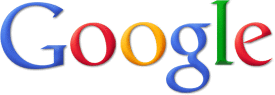 Top of FormBottom of FormThe most reliable internet sites are created or supported by…